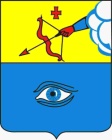 ПОСТАНОВЛЕНИЕ __16.12.2019___                                                                                                             № __2/49___г. ГлазовОб утверждении заключения о результатах публичных слушанийпо проекту решения Глазовской городской Думы «О бюджете города Глазована 2020 год и на плановый период 2021 и 2022 годов»В соответствии с Федеральным Законом РФ от 06.10.2003 № 131-ФЗ «Об общих принципах организации местного самоуправления в Российской Федерации», Положением «О порядке организации и проведения публичных слушаний на территории муниципального образования «Город Глазов», утвержденным решением Глазовской городской Думы от 02.06.2005 № 447, руководствуясь Уставом муниципального образования «Город Глазов»,П О С Т А Н О В Л Я Ю :1. Утвердить прилагаемое  заключение о результатах  публичных слушаний по проекту решения Глазовской городской Думы  «О  бюджете города Глазова на 2020 год и на плановый период 2021 и 2022 годов».2. Заключение о результатах публичных слушаний подлежит официальному опубликованию.3. Контроль за исполнением настоящего постановления возложить на заместителя Главы Администрации города Глазова по финансам, бюджетному планированию и учету Хайруллину  Л.М.Глава города Глазова							С.Н. КоноваловПриложение к постановлениюГлавы города Глазоваот  16.12. 2019 г. №  2/49ЗАКЛЮЧЕНИЕО результатах  публичных слушаний по проекту решенияГлазовской городской Думы «О  бюджете города Глазова на 2020 год и на плановый период  2021 и 2022 годов»Публичные слушания по проекту решения Глазовской городской Думы «О бюджете города Глазова на 2020 год и на плановый период  2021 и 2022 годов» проведены  в соответствии с требованиями статьи 28 Федерального Закона Российской Федерации
от 06.10.2003 № 131-ФЗ «Об общих принципах организации местного самоуправления в Российской Федерации», статьи 14 Устава муниципального образования «Город Глазов», пункта 2 статьи 14 Положения «О бюджетном процессе в муниципальном образовании «Город Глазов», утвержденного решением  Глазовской городской Думы от 30.03.2016
№ 99, Положения «О порядке организации и проведения публичных слушаний на территории муниципального образования «Город Глазов», утвержденного решением Городской Думы города Глазова от 02.06.2005  № 447. Информирование общественности о публичных слушаниях проведено в соответствии с действующим законодательством и в порядке, установленном Глазовской городской Думой. Постановление о проведении публичных слушаний и  проект решения Глазовской городской Думы   «О  бюджете города  Глазова на 2019 год и на плановый период 2020 и 2021  годов» были размещены на официальном портале муниципального образования «Город Глазов» 22.11.2019 (зарегистрировано 99 посещений) и постановление о проведении публичных слушаний опубликовано в газете «Калина Красная » № 45 от 23.11.2019.Время и место проведения публичных слушаний: 9 декабря 2019 года в 18-00 часов в конференц-зале Администрации города Глазова по адресу: Удмуртская Республика,
г. Глазов, ул. Динамо, д. 6.Ответственный за подготовку  и проведение публичных слушаний – Управление финансов Администрации города Глазова.Письменных замечаний и предложений по проекту решения Глазовской городской Думы, вынесенному на публичные слушания, для включения их в протокол публичных слушаний до начала проведения публичных слушаний от жителей муниципального образования «Город Глазов» не поступило.В ходе обсуждения проекта решения Глазовской городской Думы «О бюджете города Глазова на 2020 год и на плановый период  2021 и 2022 годов» заслушан доклад заместителя Главы Администрации города Глазова по финансам, бюджетному планированию и учету Хайруллиной  Л.М.Проект решения «О бюджете города Глазова на  2020 год и на плановый период 2021 и 2022 годов » (далее - проект решения о бюджете) подготовлен в соответствии с требованиями Бюджетного кодекса Российской Федерации и Положения «О бюджетном процессе в  муниципальном образовании «Город Глазов».Основные характеристики проекта бюджета сформированы на основе Сценарных условий, основных параметров прогноза  социально-экономического развития Российской Федерации и предельного уровня цен (тарифов) на услуги компаний инфраструктурного сектора на 2020 год и на плановый период  2021 и 2022 годов, базового варианта Прогноза социально-экономического развития Удмуртской Республики  на 2020 год и на плановый период 2021 и 2022 годов, основных направлений бюджетной и налоговой политики Удмуртской Республики на 2020 год и на плановый период 2021 и 2022 годов, с учетом ограничений, установленных бюджетным законодательством по уровню дефицита и муниципального долга бюджетов муниципальных образований.Прогнозирование доходов бюджета города Глазова на 2020 год и на плановый период 2021 и 2022 годов осуществлялось в соответствии с требованиями Бюджетного кодекса Российской Федерации и Налогового кодекса Российской Федерации, решением  Глазовской городской Думы от 30 марта 2016 года № 99 «Об утверждении Положения «О бюджетном процессе в муниципальном  образовании «Город Глазов», Порядком составления проекта бюджета муниципального образования «Город Глазов» на очередной финансовый год и на плановый период, утвержденным постановлением Администрации города Глазова от 11 июля 2017 года № 11/31.В проекте бюджета города Глазова на 2020 год доходы определены в сумме 1 888 065,70 тыс. рублей. В структуре доходов предусмотрены налоговые и неналоговые доходы в сумме 474 583,00 тыс. рублей, безвозмездные поступления - в сумме 1 413 482,70 тыс. рублей.На 2021 год доходы прогнозируются в сумме 1 872 596,30 тыс. рублей, в том числе налоговые и неналоговые доходы – 451 435,00 тыс. рублей, безвозмездные поступления – 1 421 161,30 тыс. рублей.На 2022 год доходы прогнозируются в сумме 1 859 204,90 тыс. рублей, в том числе налоговые и неналоговые доходы – 453 283,00 тыс. рублей, безвозмездные поступления - 1 405 921,90 тыс. рублей.Формирование объема и структуры расходной части проекта бюджета города Глазова осуществлялось в соответствии с требованиями Бюджетного кодекса Российской Федерации,  Решением  Глазовской городской Думы от 30 марта 2016 года № 99 «Об утверждении Положения «О бюджетном процессе в муниципальном  образовании «Город Глазов»,  Порядком составления проекта бюджета муниципального образования «Город Глазов» на очередной финансовый год и на плановый период, утвержденным постановлением Администрации города Глазова от 11 июля 2017 года № 11/31, с использованием   следующих основных подходов: 1. Формирование объема бюджетных ассигнований Дорожного фонда муниципального образования «Город Глазов» с учетом прогнозируемого объема доходов бюджета города Глазова, являющихся источниками формирования Дорожного фонда муниципального образования «Город Глазов»; 2. Сохранение тарифов страховых взносов в государственные внебюджетные фонды в размере 30,2%;3. Обеспечение в 2020 году расходных обязательств муниципального образования «Город Глазов», софинансируемых за счет субсидий из федерального бюджета и бюджета Удмуртской Республики, исходя из предельного уровня софинансирования расходного обязательства, установленного распоряжением Правительства Российской Федерации от 17 июля 2019 года № 1553-р, от 18 октября 2019 года №2468-р  и Постановлением Правительства Удмуртской Республики от 12 декабря 2016 года №508;4. Бюджетные ассигнования на погашение муниципального долга муниципального образования «Город Глазов» определены в соответствии с условиями привлечения заемных средств;5. В соответствии с пунктом 3 статьи 184.1 Бюджетного кодекса в общем объеме расходов предусмотрены условно утверждаемые расходы (бюджетные ассигнования, не распределенные в плановом периоде в соответствии с классификацией расходов бюджетов) в объеме 2,5 процента на первый год планового периода (2021 год) и в объеме 5 процентов на второй год планового периода (2022 год) общего объема расходов проекта бюджета на соответствующий год планового периода.С учетом вышеназванных подходов расходная часть проекта бюджета предусмотрена в объеме: 2020 год – 1 932 254,70 тыс. рублей;2021 год –  1 916 487,30 тыс. рублей, в том числе: условно утверждаемые расходы  в сумме 20 430,00  тыс. рублей;2022 год –  1 901 007,90 тыс. рублей, в том числе: условно утверждаемые  расходы  в сумме 40 900,00 тыс. рублей.Дефицит бюджета города Глазова сформировался исходя из прогнозируемого объема доходов и расходов бюджета на 2020 год в сумме 44 189,00 тыс. рублей и на плановый период 2021 и 2022 годов  в сумме 43 891,00 тыс. рублей и 41 803,00 тыс. рублей, соответственно, что не превышает размера ограничений, установленных Бюджетным кодексом Российской Федерации. На финансирование дефицита бюджета города Глазова в 2020 году планируется направить:- кредиты, полученные от кредитных организаций по муниципальным контрактам, заключенным Администрацией города  – 341 747,39 тыс. рублей.В источниках финансирования дефицита бюджета города Глазова на 2020 год предусмотрено погашение:- кредитов, полученных от кредитных организаций по муниципальным контрактам, заключенным Администрацией города – 287 558,39 тыс. рублей,- кредита, полученного из бюджета Удмуртской Республики – 10 000,00 тыс. рублей.На финансирование дефицита бюджета города Глазова в плановом периоде 2021 и 2022 годов планируется направить:- кредиты, полученные от кредитных организаций по муниципальным контрактам, заключенным Администрацией города, в 2021 году  – 385 638,39 тыс. рублей, в 2022 году – 427 441,39 тыс. рублей.В источниках финансирования дефицита бюджета города Глазова в плановом периоде 2021 и 2022 годов  году предусмотрено погашение:- кредитов, полученных от кредитных организаций по муниципальным контрактам, заключенным Администрацией города в 2021 году – 341 747,39 тыс. рублей, в 2022 году – 385 638,39 тыс. рублей.Заимствования предусматриваются в составе муниципального долга муниципального образования «Город Глазов», который не превышает предельных величин, установленных бюджетным законодательством, в том числе:верхний предел муниципального долга  муниципального образования «Город Глазов» по состоянию на 1 января 2021 года составит 341 747,40 тыс. рублей, по состоянию на 1 января 2022 года составит 385 638,40 тыс. рублей, по состоянию на 1 января 2023 года  составит 427 441,40 тыс. рублей;предельный объем муниципального долга муниципального образования «Город Глазов» на 2020 год составит 474 583,00 тыс. рублей. Предельный объем муниципального долга муниципального образования «Город Глазов» на 2021 год составит 451 435,00 тыс.  рублей, на 2022 год составит 453 283,00 тыс. рублей. В соответствии с положениями Бюджетного кодекса Российской Федерации бюджет города Глазова формируется в структуре муниципальных программ.Постановлением Администрации города Глазова от 28.04.2014 № 9/3 «Об организации разработки муниципальных программ» утвержден Перечень из 14 муниципальных программ муниципального образования «Город Глазов».  С учетом основных  подходов к формированию расходной части проекта бюджета бюджетные ассигнования предусмотрены на реализацию 14 муниципальных  программ муниципального образования «Город Глазов». В целом удельный вес расходов бюджета, формируемых в рамках муниципальных программ муниципального образования «Город Глазов», составляет в проекте бюджета города Глазова на 2020 год – 99,11 процента расходов, на 2021 год - 99,10 процента расходов, на 2022 год - 99,10 процента расходов.Распределение капитальных вложений в объекты муниципальной собственности в разрезе отраслей и муниципальных программ муниципального образования «Город Глазов» представлено в проекте Перечня расходов капитального характера  муниципального образования «Город Глазов» на 2020 год.Проект бюджета города Глазова сбалансирован в соответствии с требованиями Бюджетного кодекса Российской Федерации.Предусмотренные бюджетные ассигнования позволяют обеспечить исполнение социальных обязательств перед населением города Глазова, расходных обязательств по направлениям, софинансируемым из федерального бюджета и бюджета Удмуртской Республики,  своевременную выплату заработной платы работникам организаций бюджетной сферы, реализацию расходных обязательств, направленных на функционирование действующей сети бюджетных учреждений, оказание качественных и в полном объеме муниципальных услуг населению города Глазова, с учетом принимаемых Администрацией города Глазова мер по оптимизации бюджетных расходов, повышению их эффективности и обеспечению контроля и жесткой экономии в расходовании бюджетных средств.Предлагается внести соответствующие изменения в проект бюджета города Глазова на 2020 год и на плановый период 2021 и 2022 годов:I. Предлагается внести изменения в проект бюджета города Глазова на 2020 год и на плановый период 2021 и 2022 годов, представленный на рассмотрение в Глазовскую городскую Думу, без изменения основных параметров бюджета города.1. Вносятся  следующие изменения в доходную часть бюджета на 2020 год:(тыс. руб.)2. В связи с уточнением расходов по резервному фонду  вносятся следующие изменения по расходам Администрации города Глазова:                                                                                                                        ( тыс. руб.)3. Постановлением Администрации города Глазова №7/10  от 04.12.2019 утверждена муниципальная программа «Комплексные меры противодействия немедицинскому потреблению наркотических средств в муниципальном образовании «Город Глазов» на 2020-2024 годы в связи с чем, вносятся следующие изменения по Управлению культуры, спорта и молодежной политики:                                                                                                                      ( тыс.руб.) 4. В связи с уточнением бюджетной классификации вносятся следующие изменения по Администрации города Глазова в части субвенции  из бюджета Удмуртской Республики бюджетам муниципальных образований в Удмуртской Республике на предоставление безвозмездных субсидий многодетным семьям, признанным нуждающимися в улучшении жилищных условий, на строительство, реконструкцию, капитальный ремонт и приобретение жилых помещений:( ыс.руб.)5. В  связи с необходимостью выполнения условий софинансирования муниципальным образованием «Город Глазов» в 2020 году  внесены изменения в  расходы МКУ «Управление капитального строительства»:                                                                                                                     ( тыс.руб.)6. В связи с уточнением бюджетной классификации вносятся следующие изменения по Администрации города Глазова:                                                                                                                   ( тыс.руб.)7. В связи с уточнением бюджетной классификации в части медицинских осмотров сотрудников муниципальных учреждений вносятся следующие изменения по главным распорядителям бюджетных средств:                                                                                                                                                                   (  тыс.руб.)8. Вносятся следующие изменения по Управлению культуры, спорта и молодежной политики (по МАУ СКК «Прогресс») в части текущих расходов:                                                                                                                                               (  тыс.руб.)II. Предлагается внести изменения в проект бюджета города Глазова на 2020 год и на плановый период 2021 и 2022 годов, представленный на рассмотрение в Глазовскую городскую Думу, с изменением основных параметров бюджета города.1. В связи с изменениями, внесенными на второе чтение  в проект Закона Удмуртской Республики «О бюджете Удмуртской Республики на 2020 год и на плановый период 2021 и 2022 годов» изменится  сумма субвенций из бюджета Удмуртской Республики бюджету города Глазова на 2020 год и на плановый период 2021 и 2022 годов:( тыс.руб.)2. В связи с включением в проект Закона Удмуртской Республики «О бюджете Удмуртской Республики на 2020 год и на плановый период 2021 и 2022 годов» субсидий из бюджета Удмуртской Республики бюджету города Глазова на 2020 год и на плановый период 2021 и 2022 годов в объеме на 2020 год -28 632,70 тыс.руб., на 2021 год-1 799,70 тыс.руб., на 2022 год -1842,90 тыс.руб., в том числе по видам субсидий:( тыс.руб.)По итогам слушаний поступили следующие предложения:1)  предложение Наговицына В.С. предусмотреть в бюджете города Глазова на 2020 год расходы на цифровую трансформацию. Предложение учтено и принято решение рассмотреть данный вопрос в 2020 году и при необходимости включить мероприятия в области цифровой экономики в соответствующую муниципальную программу с целью финансирования в 2020 году.2) предложение Кондратьева С.В. автоматизировать работу по сбору предложений от населения по включению в перечень проблем города Глазова в области малого и среднего предпринимательства, комфортной городской среды и экологии. Предложение учтено, будет рассмотрена техническая возможность реализации. По результатам обсуждения проекта решения, вынесенного на публичные слушания, поступило предложение одобрить проект бюджета города Глазова на 2020 год и на плановый период 2021 и 2022 годов и направить на рассмотрение и утверждение в Глазовскую городскую Думу.Глава города Глазова							С.Н. КоноваловЗаключение подготовлено Управлением финансов Администрации города Глазова Начальник управления финансов,  наделенного правами юридического лица, Администрации города Глазова   И.В. Петров 8 (341 41) 2- 97- 77Главамуниципального образования«Город Глазов» «Глазкар» муниципал кылдытэтлэнтöроезКодНаименование доходов2020 год2021 год2022 год1 01 02000 01 0000 110Налог на доходы физических лиц-4 000,001 14 06012 04 0000 430Доходы от продажи земельных участков, государственная собственность на которые не разграничена и которые расположены в границах городских округов   3 000,001 11 07014 04 0000 120Доходы от перечисления части прибыли, остающейся после уплаты налогов и иных обязательных  платежей  муниципальных унитарных предприятий, созданных городскими округами  1 000,00ВедомствоРаздел (подраздел)Целевая статьяВид расходовДкл2020 год2021 год2022 год96001119900060080870290-300,00-300,00-300,0096001130910560110244340300,00300,00300,00ВедомствоРаздел (подраздел)Целевая статьяВид расходовДкл2020 год2021 год2022 год95707071400161430244226-5,0-5,0-5,095707071400261430244226-10,0-10,0-10,095707071400361430244226-85,0-85,0-85,0957070714001614306122416,06,06,09570707140026143061224113,013,013,09570707140036143061224176,076,076,0957070714004614306122415,05,05,0итого000ВедомствоРаздел (подраздел)Целевая статьяВид расходовДкл2020 год2021 год2022 год9601003042P104460322262-1 374,5-1 374,51 374,59601004042P1044603222621 374,51 374,51 374,5итого000ВедомствоРаздел (подраздел)Целевая статьяВид расходовДкл2020 год2021 год2022 год961 040908502S4650244225+ 20,02009610503120F255550244225-20,0200итого000ВедомствоРаздел (подраздел)Целевая статьяВид расходовДкл2020 год2021 год2022 год96001130910560170244226-1,00-1,00-1,00960010610108600302443401,001,001,00итого000ВедомствоРаздел (подраздел)Целевая статьяВид расходовДкл2020 год2021 год2022 год95707030140166770611241-240,00-240,00-240,0095707030140160320611241240,00240,00240,0097407020130166770611241-1 225,00- 1 225,00- 1 225,0097407030140166770611241-198,00-198,00-198,00974070201301603206112411 125,001 125,001 125,0097407030140160320611241198,00198,00198,0097507010110166770611241-1 445,00-1 445,00-1 445,00975070101101603206112411 445,001 445,001 445,00Итого000ВедомствоРаздел (подраздел)Целевая статьяВид расходовДкл2020 год2021 год2022 год95711010200166770621241501,0085,0085,0098001131010760330870290-501,00-85,00-85,00итого000ВедомствоРаздел (подраздел)Целевая статьяВид расходовДкл2020 год2021 год2022 годСубвенция из бюджета УР на предоставление мер социальной поддержки многодетным семьям Субвенция из бюджета УР на предоставление мер социальной поддержки многодетным семьям Субвенция из бюджета УР на предоставление мер социальной поддержки многодетным семьям Субвенция из бюджета УР на предоставление мер социальной поддержки многодетным семьям Субвенция из бюджета УР на предоставление мер социальной поддержки многодетным семьям Субвенция из бюджета УР на предоставление мер социальной поддержки многодетным семьям Субвенция из бюджета УР на предоставление мер социальной поддержки многодетным семьям Субвенция из бюджета УР на предоставление мер социальной поддержки многодетным семьям 9611004041P104340323263-249,36-249,36-249,369741004013P104340612241-593,94-593,94593,94итого-843,3-843,3-843,3НаименованиеВедомствоРаздел (подраздел)Целевая статьяВид расходовДкл2020 год2021 год2022 годРазвитие сети автомобильных дорог9610409085020465024422520 000,0000Поддержка МП формирования современной городской среды 9610503120F2555502442251 014,301014,301057,50Присмотр и уходу за детьми-инвалидами, детьми-сиротами и детьми, оставшимися без попечения родителей, а также за детьми с туберкулёзной интоксикацией, обучающимися в муниципальных образовательных организациях, находящихся на территории Удмуртской Республики, реализующих образовательную программу дошкольного образования97510040110207120612241785,40785,40785,40Оказание государственной поддержки моногородам Удмуртской Республики (объекты энергетической и (или) инженерной инфраструктуры муниципальных образований) 961050208302080004143106 833,0000Итого:28 632,701 799,701 842,90